Lesson 10: Exploremos estrategias de multiplicación con rectángulosStandards AlignmentsTeacher-facing Learning GoalsUse area diagrams to explore strategies based on properties of multiplication.Student-facing Learning GoalsUsemos rectángulos para explorar estrategias de multiplicación.Lesson PurposeThe purpose of this lesson is for students to use area diagrams to explore multiplication strategies based on properties of operations. Previously, students examined patterns in the multiplication table and used them to find products within 100 and to notice properties of multiplication—the commutative property, in particular. In this lesson, they analyze strategies for finding the area of rectangles to explore distributive and associative properties. They study gridded rectangles that have been decomposed into smaller parts and expressions that represent how the decomposition could help us find the area. Students see how the strategies, along with the diagrams and the expressions that represent them—can help us find the product of two numbers. As students make sense of expressions and interpret them in terms of parts of area diagrams (MP1), they practice reasoning quantitatively and abstractly (MP2).Access for: Students with DisabilitiesEngagement (Activity 2) English LearnersMLR8 (Activity 2)Instructional RoutinesHow Many Do You See? (Warm-up), MLR2 Collect and Display (Activity 1)Materials to GatherColored pencils, crayons, or markers: Activity 2Lesson TimelineTeacher Reflection QuestionReflect on times you observed students listening to one another’s ideas today in class. What norms would help each student better attend to their classmates’ ideas in future lessons?Cool-down(to be completed at the end of the lesson)  5minMarca o colorea partes para encontrar el áreaStandards AlignmentsStudent-facing Task StatementEl área de este rectángulo se puede encontrar hallando .Marca o colorea el rectángulo para mostrar que podemos escribir  o  para encontrar su área.¿Cuál es el valor de ? Explica o muestra tu razonamiento.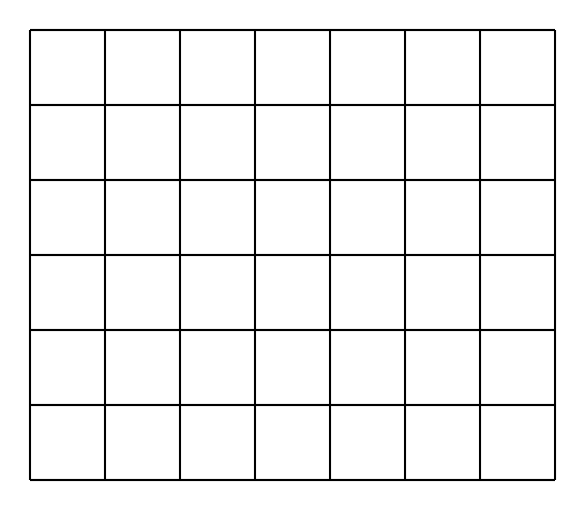 Student ResponsesSample responses: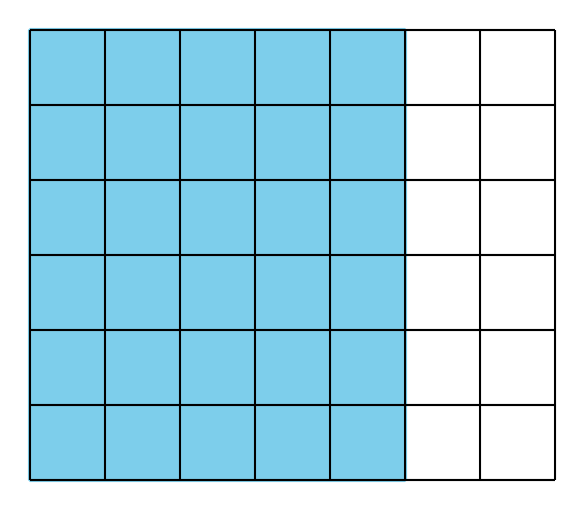 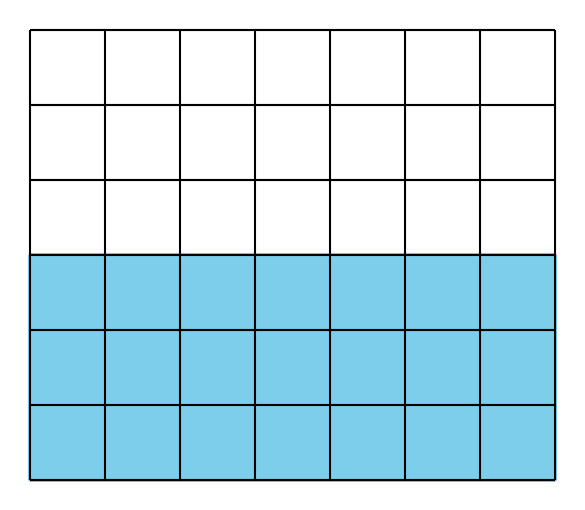 42. I know that  is 30 and  is 12, and .Addressing3.MD.C.7.c, 3.OA.C.7Warm-up10 minActivity 120 minActivity 215 minLesson Synthesis10 minCool-down5 minAddressing3.MD.C.7.c, 3.OA.C.7